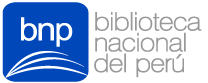 Oficina de Imagen Institucional yExtensión Culturalsolicitud de alquiler1.Espacio(s) que desea alquilarEspacio(s) que desea alquilarEspacio(s) que desea alquilarEspacio(s) que desea alquilar2.Equipo(s) y servicio(s) complementario(s) que desea alquilarEquipo(s) y servicio(s) complementario(s) que desea alquilarEquipo(s) y servicio(s) complementario(s) que desea alquilarEquipo(s) y servicio(s) complementario(s) que desea alquilar3.Nombre de la Entidad solicitanteNombre de la Entidad solicitanteNombre de la Entidad solicitanteNombre de la Entidad solicitante4.Nombre del solicitante/coordinador del evento(s)Nombre del solicitante/coordinador del evento(s)Nombre del solicitante/coordinador del evento(s)Nombre del solicitante/coordinador del evento(s)5.Teléfonos de contactoTeléfonos de contactoTeléfonos de contactoTeléfonos de contacto6.Correo(s) electrónico(s) de contactoCorreo(s) electrónico(s) de contactoCorreo(s) electrónico(s) de contactoCorreo(s) electrónico(s) de contacto7.Tipo de actividad (conferencia, seminario, capacitación, presentación artística, etc.)Tipo de actividad (conferencia, seminario, capacitación, presentación artística, etc.)Tipo de actividad (conferencia, seminario, capacitación, presentación artística, etc.)Tipo de actividad (conferencia, seminario, capacitación, presentación artística, etc.)8.Denominación de la actividadDenominación de la actividadDenominación de la actividadDenominación de la actividad9. Descripción de la actividad (objetos, naturaleza, fines, etc.)Descripción de la actividad (objetos, naturaleza, fines, etc.)Descripción de la actividad (objetos, naturaleza, fines, etc.)Descripción de la actividad (objetos, naturaleza, fines, etc.)10.Fecha(s) de la actividad11.Duración de la actividad (horario)Duración de la actividad (horario)Duración de la actividad (horario)Duración de la actividad (horario)12.Días/horarios de montaje y desmontaje (ingreso y salida)13.Público al que está dirigido la actividadPúblico al que está dirigido la actividadPúblico al que está dirigido la actividad14.14.Proyección de la cantidad de asistentes (por fecha de la actividad, de ser el casoProyección de la cantidad de asistentes (por fecha de la actividad, de ser el casoProyección de la cantidad de asistentes (por fecha de la actividad, de ser el caso15.Indicar sí el evento es gratuito o si tendrá un costo para los participantesIndicar sí el evento es gratuito o si tendrá un costo para los participantesIndicar sí el evento es gratuito o si tendrá un costo para los participantesIndicar sí el evento es gratuito o si tendrá un costo para los participantes16.Detalle de equipo y/o escenografía que se proyecta utilizar en la actividad (adicionales a los que tiene el espacio , indicar tipo y cantidad)Detalle de equipo y/o escenografía que se proyecta utilizar en la actividad (adicionales a los que tiene el espacio , indicar tipo y cantidad)Detalle de equipo y/o escenografía que se proyecta utilizar en la actividad (adicionales a los que tiene el espacio , indicar tipo y cantidad)Detalle de equipo y/o escenografía que se proyecta utilizar en la actividad (adicionales a los que tiene el espacio , indicar tipo y cantidad)17.Cantidad total de componentes o participantes en el escenarioCantidad total de componentes o participantes en el escenarioCantidad total de componentes o participantes en el escenarioCantidad total de componentes o participantes en el escenario18.ObservacionesObservacionesObservacionesObservaciones